艺术学部活动场所借用申请表（沧海校区）备注：申请流程：个人申请→相关分管领导签字同意→致艺楼1022办公室盖章→交至理工楼L1-116物业管理中心。申请人在使用学部活动场所期间，应爱护场地设施、保持场地清洁，遵守场地使用的相关规定，并在使用结束后将场地恢复原状。若在使用场地过程中对场地造成设备损坏、墙面污损等损坏，应承担相应赔偿责任。借用人信息姓名：                  手机号码：               借用时间  年     月     日    时至       年     月    日    时场地及人数沧海校区致艺楼（原南区L7）多功能厅； 沧海校区致艺楼（原南区L7）二楼展厅； 其他（请说明）：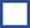 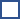 人数：详细申请原因申请人签名：                       年    月   日所在部门/系意见                        年    月   日主管院长意见                       年    月   日学部处理情况                                   年    月   日